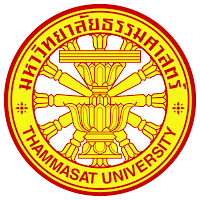 Thammasat UniversityInstitutional Animal Care and Use Committee (TU-IACUC)Inter-institutional AgreementThis Inter-institutional Agreement provides assurance that the collaborative animal use has received Institutional Animal Care and Use Committee (IACUC) review and specifies who is responsible for animal husbandry and care.1. Name of Collaborating Institution Providing IACUC Review (Collaborating Institution):………………………………………………………………………………………………………………2. Collaborating Institution IAD, NRCT Registration Number (if any):  ………………………………………………………………………………………………………………3. AAALAC International Accreditation Status (if any): ………………………………………………………………………………………………………………4. The Officials signing below agree that Thammasat University may rely on the designated IACUC of …………………………………………... (Collaborating Institution name) for the review and continuing oversight of its research involving animals described below:  (check all that apply)5. This agreement covers the following specific protocol(s):Name of Research Project (grant/contract title):  ………………………………………………Name of Principal Investigator: ………………………………………………………………….Sponsor or Funding Agency, (if any): …………………………………………………………...IACUC Protocol Title:  ……………………………………………………………………………IACUC Protocol Approval Number:  …………………………………………………………...IACUC Protocol Approval Date:  ………………………………………………………………..6. Ownership of the animals is the responsibility of: …………………………………………………………7. Purchasing/Acquisition of animals is the responsibility of: ………………………………………………8. Payment for animal care and procedures is the responsibility of: ……………………………………	9. The animals will be housed at: ………………………………………………………………………………10. Provision of animal housing, daily husbandry and veterinary care is the responsibility of: ...............………………………………………………………………………………………………………………………11. Any additional information (describe):  ……………………………………………………………... 12. The following documents are attached:Official documentation of approval by the IACUC                                                                                  C     The TU-IACUC requests that the collaborating institution provide, as applicable:Documentation of IACUC approval for modifications to the approved protocol as well asAnnually reviews of the protocols.Notification of review and reporting of any incidents of non-compliance with the Guide for the Care and Use of Laboratory Animals (The Guide), Guide for the Care and Use of Agricultural Animals in Research and Teaching (Ag Guide) or any suspension of this activity by the IACUCAdditionally TU requests that the collaborating institution provide notification of change in AAALAC International Accreditation status (if any).Thammasat University remains responsible for ensuring compliance with the IACUC’s determinations and with the Terms of its ANIMALS FOR SCIENTIFIC PURPOSES ACT, B.E. 2558 (A.D. 2015) and Ethical Principles and Guidelines for the Use of Animals.  This document must be kept on file by both parties and provided to NRCT upon request.  . Name and Signature of Signatory Official for Collaborating Institution:	        	Date: 	(Type or Print Name)             Signature		(Title)Name and Signature of Signatory Official for Thammasat University: ________________________________________  	Date: 	Prof.Dr. Pramuan Tapchaisri IACUC Chair and Vice Rector for Research Thammasat UniversityThis information submitted to:Thammasat UniversityInstitutional Animal Care and Use CommitteeAttn: Thunyatorn, IACUC Secretary Laboratory Animal Center99 Moo 18 Phaholyothin Road, Klong Nueng, Klong Luang,Pathumthani 12120tyimsoo@tu.ac.th Thammasat University IAD, NRCT Registration Number:  B 2559/00023